Fédération Algérienne de Football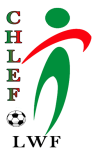 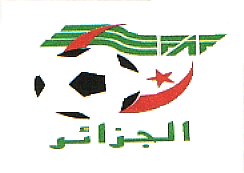 Ligue Wilaya de Football ChlefSaison 2017-2018	Je soussigné,Nom: …………………………………………..………….. Prénom: ………………………………………………….……………………. Date et lieu de naissance: …………………………………………………….………..…………………………….………………….Fils de: …………………….………………….et de: ………………………………….…………………………..………………………….Acte de naissance N°:  ……………… Groupe sanguin: ………….… Téléphone: …………………..……………………Adresse personnelle: ………………………………………………………………………………………………….……………………Pour la saison 2017 – 2018. Dans l'exercice de mes fonctions je m'engage à respecter:Le règlement du Championnat Football Amateur;Les lois du jeu édictées par la FIFA;Les Dix Règles d’Or du Fair-play : Code FIFA L'éthique et la morale sportive.Signature Légalisée                                                                                Signature & Cachet Président du clubA Joindre:    SECRETAIRE Catégorie : …………..   ENTRAÎNEUR Catégorie : …………..P MEDECIN   ASSISTANT MEDICAL    Entraîneurs :Deux photos (récentes et identiques) Fond BlancUn acte de naissance : n°12.C.N.I: copie certifiée conforme.Dossier médical.Diplôme : M.J.S ou F.A.F : copie certifiée.Carte de Groupage sanguin.Dirigeants :Deux photos (récentes et identiques) Fond Blanc.Un acte de naissance : n°12.C.N.I: copie certifiée conforme.Carte de Groupage sanguin.Assistant Médical & Médecin :Deux photos (récentes et identiques) Fond Blanc.Un acte de naissance : n°12.C.N.I: copie certifiée conforme.Carte de Groupage sanguin.Diplôme : copie certifiée conforme.